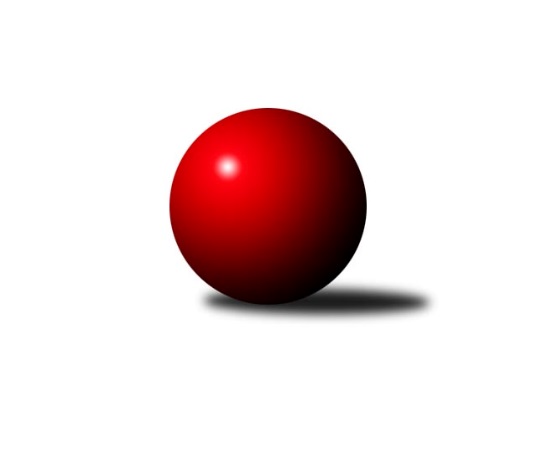 Č.1Ročník 2018/2019	16.7.2024 Středočeský krajský přebor I. třídy 2018/2019Statistika 1. kolaTabulka družstev:		družstvo	záp	výh	rem	proh	skore	sety	průměr	body	plné	dorážka	chyby	1.	KK Kosmonosy B	1	1	0	0	6.0 : 2.0 	(9.0 : 3.0)	2380	2	1671	709	41	2.	KK Vlašim A	1	1	0	0	6.0 : 2.0 	(7.0 : 5.0)	2450	2	1696	754	54	3.	TJ Sokol Benešov C	1	1	0	0	5.0 : 3.0 	(9.0 : 3.0)	2463	2	1684	779	40	4.	KK SDS Sadská B	1	0	1	0	4.0 : 4.0 	(7.0 : 5.0)	2479	1	1690	789	37	5.	TJ Sokol Tehovec B	1	0	1	0	4.0 : 4.0 	(7.0 : 5.0)	2362	1	1669	693	53	6.	TJ Sokol Kostelec nad Černými lesy A	1	0	1	0	4.0 : 4.0 	(5.0 : 7.0)	2480	1	1720	760	37	7.	TJ Sparta Kutná Hora C	1	0	1	0	4.0 : 4.0 	(5.0 : 7.0)	2405	1	1665	740	44	8.	TJ Sokol Červené Pečky A	1	0	0	1	3.0 : 5.0 	(3.0 : 9.0)	2384	0	1728	656	53	9.	KK Vlašim B	1	0	0	1	2.0 : 6.0 	(5.0 : 7.0)	2320	0	1636	684	67	10.	TJ Kovohutě Příbram B	1	0	0	1	2.0 : 6.0 	(3.0 : 9.0)	2210	0	1591	619	64Tabulka doma:		družstvo	záp	výh	rem	proh	skore	sety	průměr	body	maximum	minimum	1.	KK Vlašim A	1	1	0	0	6.0 : 2.0 	(7.0 : 5.0)	2450	2	2450	2450	2.	TJ Sokol Benešov C	1	1	0	0	5.0 : 3.0 	(9.0 : 3.0)	2463	2	2463	2463	3.	KK SDS Sadská B	1	0	1	0	4.0 : 4.0 	(7.0 : 5.0)	2479	1	2479	2479	4.	TJ Sokol Tehovec B	1	0	1	0	4.0 : 4.0 	(7.0 : 5.0)	2362	1	2362	2362	5.	TJ Sparta Kutná Hora C	0	0	0	0	0.0 : 0.0 	(0.0 : 0.0)	0	0	0	0	6.	KK Kosmonosy B	0	0	0	0	0.0 : 0.0 	(0.0 : 0.0)	0	0	0	0	7.	TJ Sokol Kostelec nad Černými lesy A	0	0	0	0	0.0 : 0.0 	(0.0 : 0.0)	0	0	0	0	8.	KK Vlašim B	0	0	0	0	0.0 : 0.0 	(0.0 : 0.0)	0	0	0	0	9.	TJ Sokol Červené Pečky A	0	0	0	0	0.0 : 0.0 	(0.0 : 0.0)	0	0	0	0	10.	TJ Kovohutě Příbram B	1	0	0	1	2.0 : 6.0 	(3.0 : 9.0)	2210	0	2210	2210Tabulka venku:		družstvo	záp	výh	rem	proh	skore	sety	průměr	body	maximum	minimum	1.	KK Kosmonosy B	1	1	0	0	6.0 : 2.0 	(9.0 : 3.0)	2380	2	2380	2380	2.	TJ Sokol Kostelec nad Černými lesy A	1	0	1	0	4.0 : 4.0 	(5.0 : 7.0)	2480	1	2480	2480	3.	TJ Sparta Kutná Hora C	1	0	1	0	4.0 : 4.0 	(5.0 : 7.0)	2405	1	2405	2405	4.	TJ Sokol Benešov C	0	0	0	0	0.0 : 0.0 	(0.0 : 0.0)	0	0	0	0	5.	KK SDS Sadská B	0	0	0	0	0.0 : 0.0 	(0.0 : 0.0)	0	0	0	0	6.	TJ Sokol Tehovec B	0	0	0	0	0.0 : 0.0 	(0.0 : 0.0)	0	0	0	0	7.	KK Vlašim A	0	0	0	0	0.0 : 0.0 	(0.0 : 0.0)	0	0	0	0	8.	TJ Kovohutě Příbram B	0	0	0	0	0.0 : 0.0 	(0.0 : 0.0)	0	0	0	0	9.	TJ Sokol Červené Pečky A	1	0	0	1	3.0 : 5.0 	(3.0 : 9.0)	2384	0	2384	2384	10.	KK Vlašim B	1	0	0	1	2.0 : 6.0 	(5.0 : 7.0)	2320	0	2320	2320Tabulka podzimní části:		družstvo	záp	výh	rem	proh	skore	sety	průměr	body	doma	venku	1.	KK Kosmonosy B	1	1	0	0	6.0 : 2.0 	(9.0 : 3.0)	2380	2 	0 	0 	0 	1 	0 	0	2.	KK Vlašim A	1	1	0	0	6.0 : 2.0 	(7.0 : 5.0)	2450	2 	1 	0 	0 	0 	0 	0	3.	TJ Sokol Benešov C	1	1	0	0	5.0 : 3.0 	(9.0 : 3.0)	2463	2 	1 	0 	0 	0 	0 	0	4.	KK SDS Sadská B	1	0	1	0	4.0 : 4.0 	(7.0 : 5.0)	2479	1 	0 	1 	0 	0 	0 	0	5.	TJ Sokol Tehovec B	1	0	1	0	4.0 : 4.0 	(7.0 : 5.0)	2362	1 	0 	1 	0 	0 	0 	0	6.	TJ Sokol Kostelec nad Černými lesy A	1	0	1	0	4.0 : 4.0 	(5.0 : 7.0)	2480	1 	0 	0 	0 	0 	1 	0	7.	TJ Sparta Kutná Hora C	1	0	1	0	4.0 : 4.0 	(5.0 : 7.0)	2405	1 	0 	0 	0 	0 	1 	0	8.	TJ Sokol Červené Pečky A	1	0	0	1	3.0 : 5.0 	(3.0 : 9.0)	2384	0 	0 	0 	0 	0 	0 	1	9.	KK Vlašim B	1	0	0	1	2.0 : 6.0 	(5.0 : 7.0)	2320	0 	0 	0 	0 	0 	0 	1	10.	TJ Kovohutě Příbram B	1	0	0	1	2.0 : 6.0 	(3.0 : 9.0)	2210	0 	0 	0 	1 	0 	0 	0Tabulka jarní části:		družstvo	záp	výh	rem	proh	skore	sety	průměr	body	doma	venku	1.	TJ Sokol Tehovec B	0	0	0	0	0.0 : 0.0 	(0.0 : 0.0)	0	0 	0 	0 	0 	0 	0 	0 	2.	TJ Sparta Kutná Hora C	0	0	0	0	0.0 : 0.0 	(0.0 : 0.0)	0	0 	0 	0 	0 	0 	0 	0 	3.	TJ Sokol Benešov C	0	0	0	0	0.0 : 0.0 	(0.0 : 0.0)	0	0 	0 	0 	0 	0 	0 	0 	4.	KK SDS Sadská B	0	0	0	0	0.0 : 0.0 	(0.0 : 0.0)	0	0 	0 	0 	0 	0 	0 	0 	5.	KK Vlašim A	0	0	0	0	0.0 : 0.0 	(0.0 : 0.0)	0	0 	0 	0 	0 	0 	0 	0 	6.	KK Kosmonosy B	0	0	0	0	0.0 : 0.0 	(0.0 : 0.0)	0	0 	0 	0 	0 	0 	0 	0 	7.	TJ Sokol Červené Pečky A	0	0	0	0	0.0 : 0.0 	(0.0 : 0.0)	0	0 	0 	0 	0 	0 	0 	0 	8.	TJ Sokol Kostelec nad Černými lesy A	0	0	0	0	0.0 : 0.0 	(0.0 : 0.0)	0	0 	0 	0 	0 	0 	0 	0 	9.	TJ Kovohutě Příbram B	0	0	0	0	0.0 : 0.0 	(0.0 : 0.0)	0	0 	0 	0 	0 	0 	0 	0 	10.	KK Vlašim B	0	0	0	0	0.0 : 0.0 	(0.0 : 0.0)	0	0 	0 	0 	0 	0 	0 	0 Zisk bodů pro družstvo:		jméno hráče	družstvo	body	zápasy	v %	dílčí body	sety	v %	1.	Miroslav Pessr 	KK Vlašim B 	1	/	1	(100%)	2	/	2	(100%)	2.	Jan Renka st.	KK SDS Sadská B 	1	/	1	(100%)	2	/	2	(100%)	3.	Jiří Miláček 	KK SDS Sadská B 	1	/	1	(100%)	2	/	2	(100%)	4.	Jitka Drábková 	TJ Sokol Benešov C 	1	/	1	(100%)	2	/	2	(100%)	5.	Karel Drábek 	TJ Sokol Benešov C 	1	/	1	(100%)	2	/	2	(100%)	6.	Michal Brachovec 	TJ Sokol Kostelec nad Černými lesy A 	1	/	1	(100%)	2	/	2	(100%)	7.	František Zahajský 	TJ Sokol Kostelec nad Černými lesy A 	1	/	1	(100%)	2	/	2	(100%)	8.	Ondřej Majerčík 	KK Kosmonosy B 	1	/	1	(100%)	2	/	2	(100%)	9.	Ondrej Troják 	KK Kosmonosy B 	1	/	1	(100%)	2	/	2	(100%)	10.	Jiří Kadleček 	KK Vlašim A 	1	/	1	(100%)	2	/	2	(100%)	11.	Jaroslav Hojka 	KK SDS Sadská B 	1	/	1	(100%)	2	/	2	(100%)	12.	Josef Dotlačil 	KK Vlašim A 	1	/	1	(100%)	2	/	2	(100%)	13.	Jiří Řehoř 	KK Kosmonosy B 	1	/	1	(100%)	2	/	2	(100%)	14.	Miloslav Dlabač 	TJ Sokol Tehovec B 	1	/	1	(100%)	2	/	2	(100%)	15.	Václav Šefl 	TJ Kovohutě Příbram B 	1	/	1	(100%)	2	/	2	(100%)	16.	Vladislav Pessr 	KK Vlašim B 	1	/	1	(100%)	2	/	2	(100%)	17.	Václav Hrouda 	TJ Sokol Tehovec B 	1	/	1	(100%)	2	/	2	(100%)	18.	Václav Tůma 	KK Vlašim A 	1	/	1	(100%)	2	/	2	(100%)	19.	Ladislav Kalous 	TJ Sokol Benešov C 	1	/	1	(100%)	2	/	2	(100%)	20.	Břetislav Vystrčil 	KK Kosmonosy B 	1	/	1	(100%)	2	/	2	(100%)	21.	Jakub Vaněk 	TJ Sparta Kutná Hora C 	1	/	1	(100%)	2	/	2	(100%)	22.	Miroslav Prchal 	TJ Kovohutě Příbram B 	1	/	1	(100%)	1	/	2	(50%)	23.	Ladislav Hlaváček 	KK Vlašim A 	1	/	1	(100%)	1	/	2	(50%)	24.	Jan Svoboda 	KK SDS Sadská B 	1	/	1	(100%)	1	/	2	(50%)	25.	Jan Kumstát 	TJ Sokol Červené Pečky A 	1	/	1	(100%)	1	/	2	(50%)	26.	Pavel Kořínek 	TJ Sokol Červené Pečky A 	1	/	1	(100%)	1	/	2	(50%)	27.	Václav Pufler 	TJ Sparta Kutná Hora C 	1	/	1	(100%)	1	/	2	(50%)	28.	Jiří Chaloupka 	TJ Sokol Tehovec B 	1	/	1	(100%)	1	/	2	(50%)	29.	Pavel Hietenbal 	TJ Sokol Červené Pečky A 	1	/	1	(100%)	1	/	2	(50%)	30.	Jan Volhejn 	TJ Sokol Tehovec B 	1	/	1	(100%)	1	/	2	(50%)	31.	Josef Matoušek 	TJ Sokol Benešov C 	0	/	1	(0%)	1	/	2	(50%)	32.	Karel Palát 	TJ Sokol Benešov C 	0	/	1	(0%)	1	/	2	(50%)	33.	Václav Šobíšek 	TJ Sokol Benešov C 	0	/	1	(0%)	1	/	2	(50%)	34.	Pavel Zimmerhakl 	KK Kosmonosy B 	0	/	1	(0%)	1	/	2	(50%)	35.	Antonín Beran 	KK Vlašim B 	0	/	1	(0%)	1	/	2	(50%)	36.	David Novák 	TJ Sokol Kostelec nad Černými lesy A 	0	/	1	(0%)	1	/	2	(50%)	37.	Jan Cukr 	TJ Sokol Tehovec B 	0	/	1	(0%)	1	/	2	(50%)	38.	Jiří Halfar 	TJ Sparta Kutná Hora C 	0	/	1	(0%)	1	/	2	(50%)	39.	Václav Pufler 	TJ Sparta Kutná Hora C 	0	/	1	(0%)	1	/	2	(50%)	40.	Jiří Kavalír 	TJ Sparta Kutná Hora C 	0	/	1	(0%)	0	/	2	(0%)	41.	Jan Renka ml.	KK SDS Sadská B 	0	/	1	(0%)	0	/	2	(0%)	42.	Karel Dvořák 	TJ Sokol Červené Pečky A 	0	/	1	(0%)	0	/	2	(0%)	43.	Klára Burdková 	TJ Sokol Tehovec B 	0	/	1	(0%)	0	/	2	(0%)	44.	Antonín Smrček 	TJ Sokol Červené Pečky A 	0	/	1	(0%)	0	/	2	(0%)	45.	Josef Šebor 	TJ Sokol Červené Pečky A 	0	/	1	(0%)	0	/	2	(0%)	46.	Veronika Šatavová 	TJ Sokol Kostelec nad Černými lesy A 	0	/	1	(0%)	0	/	2	(0%)	47.	Antonín Brunclík 	TJ Sparta Kutná Hora C 	0	/	1	(0%)	0	/	2	(0%)	48.	Miroslav Šplíchal 	TJ Sokol Kostelec nad Černými lesy A 	0	/	1	(0%)	0	/	2	(0%)	49.	Pavel Vojta 	KK Vlašim B 	0	/	1	(0%)	0	/	2	(0%)	50.	Leopold Chalupa 	KK Vlašim B 	0	/	1	(0%)	0	/	2	(0%)	51.	Václav Kodet 	TJ Kovohutě Příbram B 	0	/	1	(0%)	0	/	2	(0%)	52.	Jaroslav Chmel 	TJ Kovohutě Příbram B 	0	/	1	(0%)	0	/	2	(0%)	53.	Zdeněk Lukáš 	TJ Kovohutě Příbram B 	0	/	1	(0%)	0	/	2	(0%)	54.	František Pícha 	KK Vlašim B 	0	/	1	(0%)	0	/	2	(0%)	55.	Petr Kříž 	TJ Kovohutě Příbram B 	0	/	1	(0%)	0	/	2	(0%)	56.	Vladislav Tajč 	KK Kosmonosy B 	0	/	1	(0%)	0	/	2	(0%)	57.	Vlastimil Pírek 	KK Vlašim A 	0	/	1	(0%)	0	/	2	(0%)	58.	Milan Černý 	KK Vlašim A 	0	/	1	(0%)	0	/	2	(0%)	59.	Miloslav Budský 	TJ Sokol Kostelec nad Černými lesy A 	0	/	1	(0%)	0	/	2	(0%)Průměry na kuželnách:		kuželna	průměr	plné	dorážka	chyby	výkon na hráče	1.	Poděbrady, 1-4	2479	1705	774	37.0	(413.3)	2.	Benešov, 1-4	2423	1706	717	46.5	(403.9)	3.	Spartak Vlašim, 1-4	2385	1666	719	60.5	(397.5)	4.	TJ Sokol Tehovec, 1-4	2383	1667	716	48.5	(397.3)	5.	TJ Kovohutě Příbram, 1-4	2295	1631	664	52.5	(382.5)Nejlepší výkony na kuželnách:Poděbrady, 1-4TJ Sokol Kostelec nad Černými lesy A	2480	1. kolo	Jaroslav Hojka 	KK SDS Sadská B	460	1. koloKK SDS Sadská B	2479	1. kolo	Jiří Miláček 	KK SDS Sadská B	453	1. kolo		. kolo	Jan Renka st.	KK SDS Sadská B	447	1. kolo		. kolo	Jan Svoboda 	KK SDS Sadská B	440	1. kolo		. kolo	David Novák 	TJ Sokol Kostelec nad Černými lesy A	436	1. kolo		. kolo	Miloslav Budský 	TJ Sokol Kostelec nad Černými lesy A	428	1. kolo		. kolo	František Zahajský 	TJ Sokol Kostelec nad Černými lesy A	426	1. kolo		. kolo	Michal Brachovec 	TJ Sokol Kostelec nad Černými lesy A	415	1. kolo		. kolo	Veronika Šatavová 	TJ Sokol Kostelec nad Černými lesy A	390	1. kolo		. kolo	Jan Renka ml.	KK SDS Sadská B	387	1. koloBenešov, 1-4TJ Sokol Benešov C	2463	1. kolo	Karel Drábek 	TJ Sokol Benešov C	443	1. koloTJ Sokol Červené Pečky A	2384	1. kolo	Pavel Hietenbal 	TJ Sokol Červené Pečky A	433	1. kolo		. kolo	Ladislav Kalous 	TJ Sokol Benešov C	423	1. kolo		. kolo	Josef Matoušek 	TJ Sokol Benešov C	416	1. kolo		. kolo	Pavel Kořínek 	TJ Sokol Červené Pečky A	413	1. kolo		. kolo	Jitka Drábková 	TJ Sokol Benešov C	403	1. kolo		. kolo	Karel Palát 	TJ Sokol Benešov C	402	1. kolo		. kolo	Karel Dvořák 	TJ Sokol Červené Pečky A	396	1. kolo		. kolo	Jan Kumstát 	TJ Sokol Červené Pečky A	391	1. kolo		. kolo	Josef Šebor 	TJ Sokol Červené Pečky A	381	1. koloSpartak Vlašim, 1-4KK Vlašim A	2450	1. kolo	Jiří Kadleček 	KK Vlašim A	446	1. koloKK Vlašim B	2320	1. kolo	Ladislav Hlaváček 	KK Vlašim A	434	1. kolo		. kolo	Václav Tůma 	KK Vlašim A	419	1. kolo		. kolo	František Pícha 	KK Vlašim B	417	1. kolo		. kolo	Vladislav Pessr 	KK Vlašim B	407	1. kolo		. kolo	Antonín Beran 	KK Vlašim B	405	1. kolo		. kolo	Miroslav Pessr 	KK Vlašim B	402	1. kolo		. kolo	Josef Dotlačil 	KK Vlašim A	400	1. kolo		. kolo	Milan Černý 	KK Vlašim A	379	1. kolo		. kolo	Vlastimil Pírek 	KK Vlašim A	372	1. koloTJ Sokol Tehovec, 1-4TJ Sparta Kutná Hora C	2405	1. kolo	Jiří Chaloupka 	TJ Sokol Tehovec B	430	1. koloTJ Sokol Tehovec B	2362	1. kolo	Miloslav Dlabač 	TJ Sokol Tehovec B	429	1. kolo		. kolo	Jan Volhejn 	TJ Sokol Tehovec B	418	1. kolo		. kolo	Václav Pufler 	TJ Sparta Kutná Hora C	418	1. kolo		. kolo	Václav Pufler 	TJ Sparta Kutná Hora C	415	1. kolo		. kolo	Jiří Halfar 	TJ Sparta Kutná Hora C	413	1. kolo		. kolo	Jan Cukr 	TJ Sokol Tehovec B	413	1. kolo		. kolo	Jakub Vaněk 	TJ Sparta Kutná Hora C	402	1. kolo		. kolo	Jiří Kavalír 	TJ Sparta Kutná Hora C	388	1. kolo		. kolo	Václav Hrouda 	TJ Sokol Tehovec B	375	1. koloTJ Kovohutě Příbram, 1-4KK Kosmonosy B	2380	1. kolo	Břetislav Vystrčil 	KK Kosmonosy B	461	1. koloTJ Kovohutě Příbram B	2210	1. kolo	Václav Šefl 	TJ Kovohutě Příbram B	402	1. kolo		. kolo	Jiří Řehoř 	KK Kosmonosy B	400	1. kolo		. kolo	Vladislav Tajč 	KK Kosmonosy B	399	1. kolo		. kolo	Ondřej Majerčík 	KK Kosmonosy B	391	1. kolo		. kolo	Ondrej Troják 	KK Kosmonosy B	387	1. kolo		. kolo	Petr Kříž 	TJ Kovohutě Příbram B	382	1. kolo		. kolo	Jaroslav Chmel 	TJ Kovohutě Příbram B	376	1. kolo		. kolo	Václav Kodet 	TJ Kovohutě Příbram B	361	1. kolo		. kolo	Miroslav Prchal 	TJ Kovohutě Příbram B	345	1. koloČetnost výsledků:	6.0 : 2.0	1x	5.0 : 3.0	1x	4.0 : 4.0	2x	2.0 : 6.0	1x